King Street Primary & Pre - SchoolHigh Grange Road SpennymoorCounty DurhamDL16 6RA                                                                                                                                         Telephone: (01388) 816078Email: kingstreet@durhamlearning.net         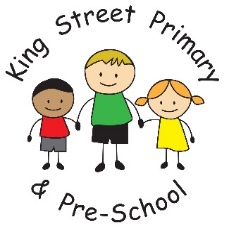 					14/02/2020Dear Parent/CarerYou could certainly tell it was the last day of term today- we had some very excited children. Even the bad weather this week has not dampened their spirits.  Y6 spent the day in their pyjamas raising money for the WWF Koala fund which is helping Koala’s affected by the Australian bushfires. The study of world disasters has been their curriculum topic this term so it came naturally to them to want to help out. They have raised £38 for the cause which means they will now be certified as Koala carers!We also raised £81.26 for the Muscular Dystrophy charity which I have heard was very well received and, with the rest of the money raised throughout the town, will go towards vital research.  I was also visited by June, the wife of John Toas this week and she would like to share a message of thanks to all of our families. They have been overwhelmed by the support shown by the community and the wonderful send off given to John. Thank you to everyone for your kind thoughts, words and prayers. World book dayWorld book day is being celebrated on Thursday 5th March this year and, as usual, we will be taking part. We do not expect families to buy an outfit just for the day and actually find the home-made ones make us smile the most. On the day, children can wear any costume they want but we would like them to bring a book in. This is because for the whole week we will be trying to raise the profile of reading and will have many different activities for children to take part in and one of them will involve discussing a book they have enjoyed.  And indeed, be prepared for them to come home and ask about books you used to read as a child as we create a list of ‘King Street books through the ages!’ How many of you remember Little Miss Pepperpot, Malory Towers or the Faraway tree?  Get your thinking caps on or have a hunt in the attic- we’d love it if you could even find your original copy. Smart watchesWe have had a couple of children ask this week about wearing smart watches for school. This is not something we can allow for safeguarding reasons as many of them allow photos to be taken or can be used to receive emails and text messages or access the internet. Children are encouraged to wear a watch as this is a great way of developing an understanding of time but we do ask that they are not Smart watches.Church Choir St Andrew’s church is starting a children’s choir the week after half term. It will run every Wednesday night from 3:30pm-4:30pm. We have sent a separate letter home for anyone who is interested in joining. It will run similar to an after-school club and the children will be collected directly from school and walked to the church. They will have a snack and then begin their singing practice. There is also an added bonus to this club- not only is it free but any children who attend will receive free music lessons. Children will be collected from the church by parents at 4:30pm. I know we have many keen singers in school, some who even sang at the Town Hall at Christmas, so I hope they all sign up. Please contact the church for further details on 01388 814817.  School discoThank you for all of the ticket requests. We now have 113 children who will be attending the disco and will be in for a real treat. Invoices have now been raised onto Parent Pay so payment can be made over half term. Children will then be issued with the tickets when they return to school. Do not worry if you have forgotten to return a request slip and your child wants to go- these can still be submitted when we return to school and once payment is made we will issue the tickets before the disco on Thursday. AttendanceWell done to Year 4 who had the highest attendance this week with 100%! The overall school attendance this year is 96% while this week it has been 97.6%. Two classes were perfectly punctual and 93 minutes were lost due to lateness.Finally, just a reminder that we return to school on Monday 24th February. Let’s hope for the half term the weather is bright and everyone can have a restful break. We look forward to seeing the children again for their next adventures. As always, if you have anything you wish to discuss, please speak to a member of staff at the office, on the yard or make an appointment to see me. Equally, if you would like to volunteer your time in school, we are always looking for new recruits- please speak to the school office. Yours SincerelyJoanne BromleyHead teacher